U houdt dieren van een soort die voorkomt in Bijlage A van de verordening EG 338/97 (bv. kerkuil, Griekse landschildpad) en u heeft zopas jongen gekregen die u wilt verkopen. Om die jongen te verkopen, moet u voor elk van hen een Europees certificaat hebben dat door onze dienst afgeleverd werd. Dat certificaat moet samen met het dier aan de koper overhandigd worden op het ogenblik van de verkoop (en reeds beschikbaar zijn op het ogenblik dat u het dier te koop aanbiedt). Let op: dit certificaat is enkel geldig binnen de Europese Unie.Als voorwaarde voor het indienen van uw aanvragen voor certificaten, moet uw kweekkoppel, of alle dieren van uw parentale stock (indien uw dieren in groep leven), geïdentificeerd zijn (gesloten pootring voor vogels, microchip voor zoogdieren of reptielen) en moeten zij elk beschikken over een geldig Europees certificaat dat het correcte ring- of chipnummer vermeldt. Stap 1Dit is steeds het aanmaken van een account. Denk eraan dat de naam die u bij het aanmaken van een account ingeeft de naam is die op het certificaat zal staan. Nadat u een wachtwoord hebt ontvangen, kan u zich inloggen om uw aanvraag in te dienen.Stap 2U klikt op de tab “Kweken” en vult de naam in die u aan de kweekgroep wil geven. Vervolgens klikt u op de knop “Aanmaken”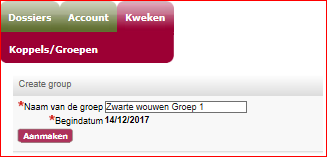 Vervolgens verschijnt een nieuw scherm waar u alle ouderdieren (bv één koppel, of meerdere mannelijke en vrouwelijke ouderdieren) dier per dier kan gaan toevoegen. U zal hiervoor eerst de naam van de soort van het mannetje van uw kweekkoppel of van de mannetjes van uw kweekgroep moeten opgeven. de wetenschappelijke benaming van het dier moeten opgeven (via een zoekfunctie). U doet dit via de knop “zoek soort” waarbij u (een gedeelte) van de wetenschappelijke of gewone naam invult waarnaar u de juiste soort selecteert uit het lijstje dat verschijnt. Eens de soortnaam geselecteerd werd zal u de specifieke gegevens kunnen opgeven zoals certificaatnummer, land en datum van afgifte, identificatiegegevens en geboortedatum. Deze informatie is steeds terug te vinden op het Europees certificaat van het betrokken dier.U kan nieuwe rijen toevoegen om alle ouderdieren (zowel mannelijk als vrouwelijk) te registeren door op de knop “Nieuw” te drukken.Vergeet zeker niet op de knop “Opslaan” te drukken. Zowel bij het indienen van uw ouderdieren als bij het aanbrengen van wijzigingen.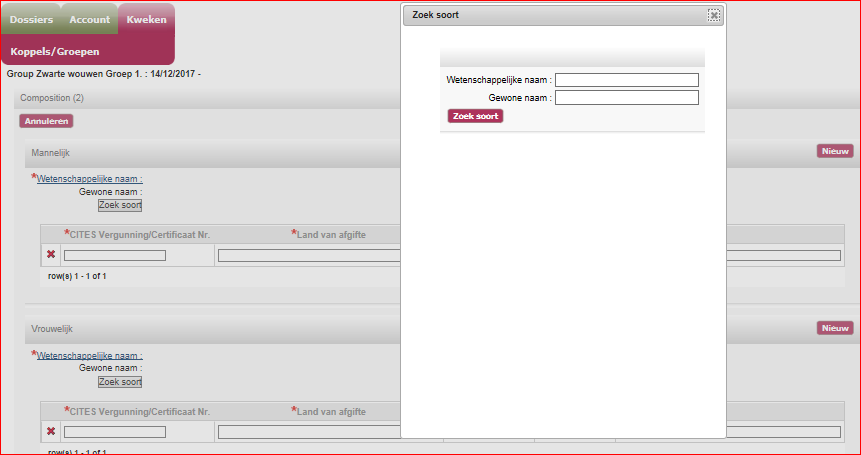 Van zodra uw kweekgroep aangemaakt is zal u een “verklaring van kweek” moeten indienen. Via deze registreert u het aantal jongen op die gekweekt werden met een kweekgroep, zodat een Europees certificaat aangevraagd kan worden.  Hiervoor kiest u onder de tab “dossiers” > “nieuwe aanvraag” > “verklaring van kweek”.In deze verklaring van kweek selecteert u de kweekgroep/ parentale stock en geeft u het aantal jongen weer samen met de identificatiegegevens, geboortedatum en geslacht (indien gekend) van de jongen. 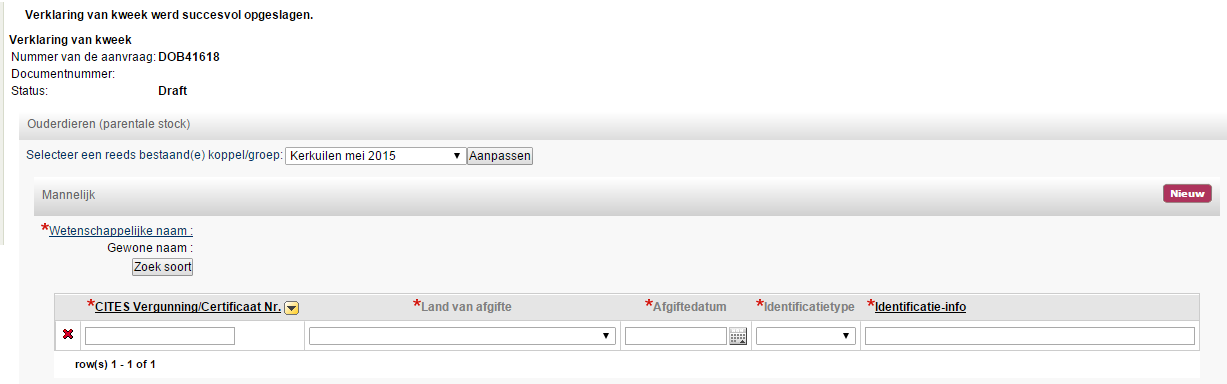 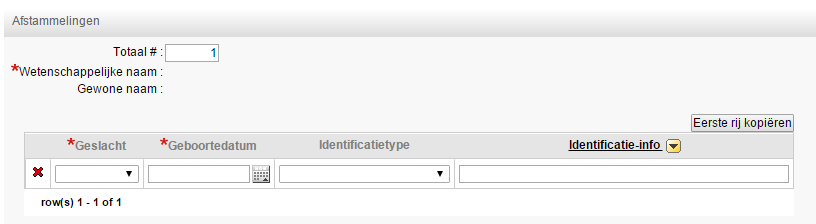 Geeft tenslotte aan waar de dieren zich bevinden door een adres uit uw keuzelijst te selecteren.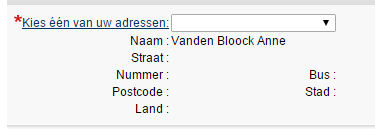 U kan de dienst extra informatie bezorgen zodat deze uw verklaring van kweek beter kan behandelen. 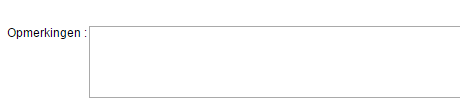 Tenslotte voegt u steeds een digitale kleurenscan van de Europese certificaten van de ouderdieren (voor-en achterkant) toe aan uw verklaring van kweek. Sla u document op en druk nadien onderaan rechts op “indienen” om uw verklaring van kweek effectief door te zenden naar de dienst.Stap drie Als u klaar bent met het indienen van uw verklaring van kweek kan u certificaten aanvragen voor de jongen. Kies dan bij “nieuwe aanvraag” het document “Europees certificaat”. 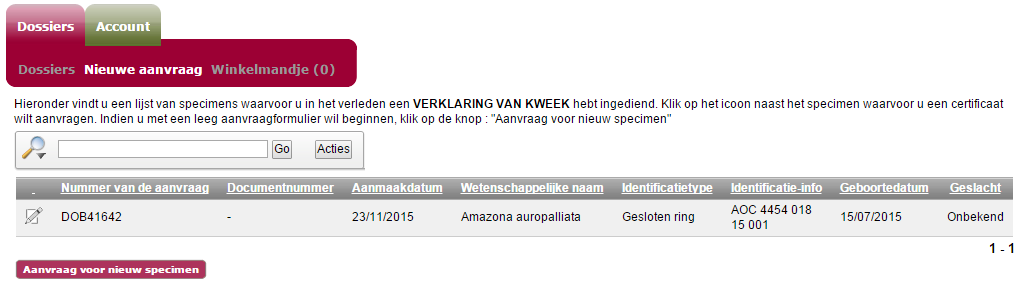 Kies vervolgens het adres dat op het certificaat moet staan.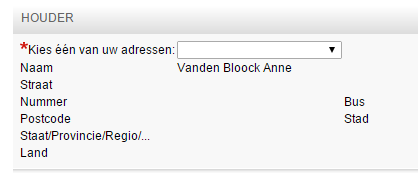 Maak een keuze: het certificaat per post naar u op te sturen of af te halen bij onze dienst in Brussel.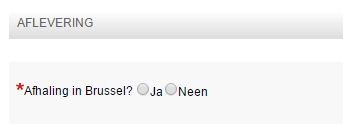 In het volgende schema wordt u stap voor stap door het aanvragen van een certificaat geleid. Enkel de vakjes waarvoor er uitleg gegeven wordt, moeten ingevuld worden. De overige vakken mag u blanco laten.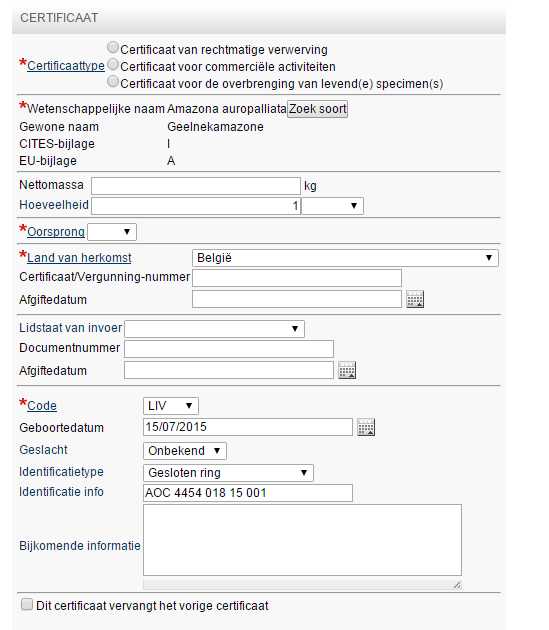 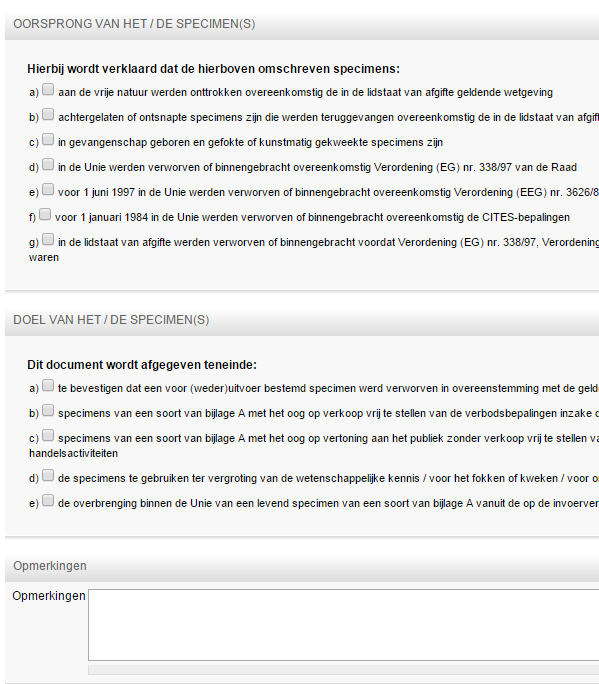 U kan op elk moment uw aanvraag opslaan en nadien nog wijzigen. Zodra u klaar bent met uw aanvra(a)g(en), voegt u deze toe aan het winkelmandje “toevoegen aan winkelmandje”. Nu kan u beginnen met uw volgende certificaataanvraag. Herhaal hierbij telkens stap 3 voor elk jong dat u gekweekt hebt.Stap 4 (laatste stap)Om over te gaan naar de betaling en uw aanvragen dus effectief in te dienen, gaat u naar uw winkelmandje, drukt u op “checkout” en volgt u de betalingsinstructies. Eens betaald, kunnen uw aanvragen behandeld worden door de dienst. Opgelet: na dit stadium kan u niets meer wijzigen aan uw aanvraag. 